13th April 2018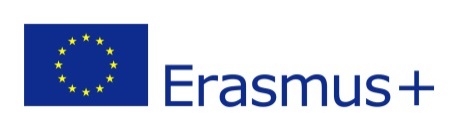 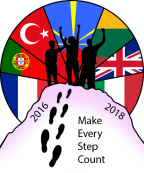                           Invitation Letter to the UKDear <nationality> team from <school name >In accordance with the agenda of our project, it is our immense pleasure to invite you to the final Erasmus+ Project ‘Make Every Step Count!’ Meeting in Nelson, Lancashire on the following dates:Monday 9th July to Thursday 12th July 2018at Pendle Community High School, Nelson, Lancashire, UK.(Please allow time either side for travel to/from the project)We would like to invite the following peopleTeachers:  We are looking forward to welcoming you to our school and country.Yours faithfully,Dr. Chris Lingard (Headteacher)